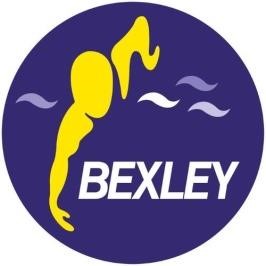 Bexley Swimming ClubRegistered Charity No:  1156407Founded 1968Affiliated to Swim England London RegionBexley Swimming Club Short Course Open Meet – Level 3‘Sprint to Christmas’Sunday 15th December 2019Level 3Licence Number: 3LR191894Crook Log Leisure Centre, Brampton Road, Bexleyheath, Kent DA7 4HHREQUEST FOR OFFICIALS(Please print using block capitals)Bexley Swimming Club would be grateful for your assistance if you are a qualified and licensed official or if you are an official in training.If you are willing to act in an official capacity at this Open, please provide your details below and return with your Club’s entry or via email to: meetmanager@bexleyswimmingclub.comSunday 15th December 2019 (Please indicate which sessions you can attend):Thank you in advance for your support.If you have any questions, please contact:Bexley SC Meet Manager - 4 Hartford Road Bexley Kent DA5 1NQEmail: meetmanager@bexleyswimmingclub.com Name: ASA Number: Qualification (Judge Level): Swimming Club: Contact Phone no: Contact Address: Contact email: Session 1 Yes/No Session 2 Yes/No 